Withdrawn Disability Living Allowance or Attendance Allowance Local Authority proforma (LAP1) This proforma enables members of the public who apply for Disability Living Allowance (DLA) or Attendance Allowance (AA) to give permission for Local Authority or other organisation intermediaries and advisors to be notified of outcome decisions following applications for DLA/AA. The proforma, which needs to be completed by the DLA/AA applicant or their representative, will accompany the claim form when it is sent to a Pension, Disability and Carers Service (PDCS) office for a decision. Once completed, the proforma and the accompanying DLA/AA claim form must be sent to the appropriate PDCS office. A return envelope is included in the DLA/AA claim form pack. Please note: when the DLA/AA customer or their representative completes the proforma they are only giving permission for the authority or organisation to have a copy of the outcome decision. It does not provide permission for the authority or organisation to contact the DLA/AA Customer Helpline on the applicant or their representatives behalf. Disability Living Allowance and Attendance Allowance 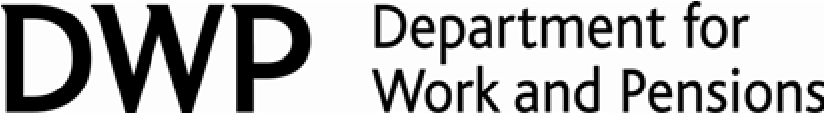 	Ref: 	                  NINO: 	This claim has been completed with the help of 	of the Please contact them if there are any queries with regard to this claim for Attendance Allowance or Disability Living Allowance. I give my permission for the DWP to issue a copy of my decision notification to 	  	 .Please return the section below when the claim has been decided. 	Signed 	Dated --------------------------------------------------------------------------------------------------------------------------------------------------	Ref: 	                 NINO: This confirms the award of (please tick appropriate boxes):   □ Not awarded □ Attendance Allowance at                          □ Lower Rate                □ Higher Rate □ Disability Living Allowance - Care at            □ Lowest Rate □ Middle Rate □ Highest Rate □ Disability Living Allowance - Mobility at     □ Lower Rate               □ Higher Rate With effect from_________________________ (date) LAP1 